Annual Review Report for Education, Health & Care Plan
Year 9 Plus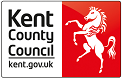 Young Person’s Information and Review of Basic InformationContact Information for Parents/CarersContact Information for Young Person (Over 16s only)Contributors to the Review MeetingViews of the School, Young Person and Parent/CareAcademic attainmentPlans for the Next Academic YearPreparing for AdulthoodRecommendations to be considered by the Local Authority for this Annual ReviewSections of the EHC PlanOnly complete if there are recommended amendments. Please consider whether the EHC Plan is still reflective of the young person’s needs and provision. The Local Authority will conduct a full review of the EHC Plan and whether they intend to maintain the EHC plan in its current form, amend it, or cease to maintain it. The SEND Code of Practice 9.193 stipulates that “EHC plans are not expected to be amended on a very frequent basis”.OutcomesConsiderations for Next Annual Review MeetingSign offPlease ensure the form is returned to KCC within 2 weeks of the annual review meeting to support with legislative timescales.Young Person’s DetailsYoung Person’s DetailsName of PupilPupil also known asDate of birthPupil addressCurrent year groupChronological year group (if different)Chronological ageCurrent settingIf transitioning to another setting, please also include this schools nameDistrictContact number for the settingIs the young person a Looked After Child?	Yes  			No  If yes, please provide the Social Workers contact detailsIs the young person a Child in Need?	Yes  			No  If yes, please provide the Social Workers contact detailsIs the young person electively home educated?	Yes  			No  Do the details above match those on the EHC plan?	Yes  			No  If no, please specify what detail has changed.The Local Authority will update their records for the young person with the details provided aboveAttendanceAttendanceOverall attendance rate at date of review for this academic year%Overall attendance rate for last academic year%Are there concerns around attendance?	Yes  			No  If yes, please provide details of steps taken to improve attendanceIs the young person at risk of exclusion?	Yes  			No  If yes, provide details of steps taken to prevent exclusionDoes the young person receive any of their education off-site for any part of the week?	Yes  			No  If yes, please state where and for how much time (in hours)Is the young person on a reduced timetable?	Yes  			No  If yes, please state hours attending and what plans are in place to re-integrate to full time.Key datesKey datesDate of this Annual Review meetingDate of the previous annual reviewIf the previous annual review meeting took place outside of timescale, please give further detailsHave there been any changes to the Parent/Carer’s personal details as shown on the EHC plan including email address?If yes, please complete details belowHave there been any changes to the Parent/Carer’s personal details as shown on the EHC plan including email address?If yes, please complete details below	Yes  		No  Parent/Carer 1Parent/Carer 2Parent/Carer’s nameRelationship to the young personAddressMobile numberHome numberEmailHave there been any changes to Young Person’s personal details as shown on the EHC Plan including email address?If yes, or if the young person’s details are not on the EHC Plan then please complete details belowHave there been any changes to Young Person’s personal details as shown on the EHC Plan including email address?If yes, or if the young person’s details are not on the EHC Plan then please complete details belowYes  	No  Consent from Young Person for parent or any professional who has contributed to the EHC Plan (Section K) to have contact details.Consent from Young Person for parent or any professional who has contributed to the EHC Plan (Section K) to have contact details.Yes 	 	No  AddressMobile numberHome numberEmailName of person invited to attendRole(E.g. Parent, Young Person, School, Social Worker, Speech & Language Therapist etc.)Invited to contribute written adviceWritten advice received/attachedAttendedYes  No  Yes  No  Yes  No  Yes  No  Yes  No  Yes  No  Yes  No  Yes  No  Yes  No  Yes  No  Yes  No  Yes  No  Yes  No  Yes  No  Yes  No  Yes  No  Yes  No  Yes  No  StrengthsWhat has gone well since the young person’s last annual review/issue of the first EHC plan?StrengthsWhat has gone well since the young person’s last annual review/issue of the first EHC plan?Views of the school or settingViews of the young personViews of the parent/carerAdditional CommentsDifficultiesWhat challenges has the young person faced since their last annual review/issue of the first EHC plan?DifficultiesWhat challenges has the young person faced since their last annual review/issue of the first EHC plan?Views of the school or settingViews of the young personViews of the parent/carerAdditional CommentsPhase Transfer Please complete if the young person is preparing for transition in the next academic yearPhase Transfer Please complete if the young person is preparing for transition in the next academic yearPlease provide details of discussions around preference Subject/CourseType/name of assessmentAttainment at previous reviewCurrent attainmentLevel of attainmentWorking: above age appropriate level     at age appropriate level     below age appropriate level    Working: above age appropriate level     at age appropriate level     below age appropriate level    If working below age appropriate level please state by how many yearsPlease include further information about additional support in place, e.g. 1:1 fundingSubject/CourseType/name of assessment and examination boardFurther commentsPlease include further information about additional support in place, e.g. 1:1 fundingA young person’s goals and aspirations for further education, employment, friends, relationships and community A young person’s goals and aspirations for further education, employment, friends, relationships and community What post 16 pathways have been explored and identified with the young person?(i.e. Further education, training such as supported internships, apprenticeships, traineeships).Support for young people with special educational needs and disabilities - Kent County CouncilWhat arrangements have been made in the last year to support the young person in finding a job?(i.e. work experience, work opportunities, job coaches, etc).Summary of the careers’ advice, information and guidance the young person has received as part of the school’s/college’s statutory duty to provide independent, impartial Information and Guidance (IAG)(Include support for writing a CV)What advice has the young person and their family been given with regards to preparation for adulthood?Year 9 support - Kent County CouncilPreparing for Independent LivingPreparing for Independent LivingWhere does the young person want to live in the future, with whom and what support will they need?Based on the information above, have any referrals been made or advice been given to support this process?Preparing for Adult HealthPreparing for Adult HealthSummary of the transition arrangements in place or needed from Children to Adult Health Services (Adult Health Services start from age 18)Preparing for Adult Social CarePreparing for Adult Social CareSummary of planning and arrangements in place for the young person to access social and community activities and support in developing and maintaining friendships and relationships.Preparing for TransitionPreparing for TransitionWhat arrangements are the current educator making to support a transition?What is the recommendation to be considered by the Local Authority? Maintain EHC Plan Cease EHC Plan Amendments to the EHC PlanFor maintain - please provide reasons for your recommendation Outcomes are not yet achieved  No significant amendments Other – please specifyFor cease - please provide reasons for your recommendation Ongoing educational or training needs can be met without an EHC Plan The pupil leaving education to take up paid employment including employment with training but excluding apprenticeships The pupil is entering higher education The pupil over 18 and no longer wishes to engage in education The pupil going to be in receipt of adult social services Other – please specify:For any recommendation for amendments, please provide these in the next section. For any recommendation for amendments, please provide these in the next section. Section A: The views, interests and aspirations of the young person and their parents(Changes to Section A alone would not normally result in an amendment notice being issued)Section A: The views, interests and aspirations of the young person and their parents(Changes to Section A alone would not normally result in an amendment notice being issued)Are there any changes?			Yes  		No  If yes, please outline any changes:Section B: Special educational needs (SEN)(Significant changes to Section B must be supported by advice from the relevant professional e.g. EP, SALT, OT)Section B: Special educational needs (SEN)(Significant changes to Section B must be supported by advice from the relevant professional e.g. EP, SALT, OT)Primary area of need Cognition and Learning	 Communication and Interaction	 Social, Emotional & Mental Health Physical and SensoryAre there any changes to the content of section B?			Yes 		No  If yes, please outline any changes:Specialist Teaching and Learning Service (STLS)Specialist Teaching and Learning Service (STLS)Is the young person open to STLS?		Yes  		No  If you have received a report, please confirm that the report is attached  Yes, the report is attachedRisk Assessment and/or Behaviour SupportRisk Assessment and/or Behaviour SupportIs there an individual Risk Assessment or Behaviour Support plan?		Yes  		No  If you have received a report, please confirm that the report is attached  Yes, the report is attachedSection C: Health needs(Significant changes to health needs must be supported by medical advice)Section C: Health needs(Significant changes to health needs must be supported by medical advice)Are there any changes?			Yes  		No  If yes, please outline any changes:Health – if applicableHealth – if applicableProgress towards current Health outcomes Not met and not making progress Not met, but making progress Partially met, but progress stalled Partially met, and making progress Outcomes metNew Health outcome(s) as supported by outside agency Health advice and / or reportHave any additional Health needs been identified by a relevant Health professional?		Yes  		No  Please detail those differencesPlease record who provided the evidence/report below and attach to this reportPlease record who provided the evidence/report below and attach to this reportName of the Health professionalDate of the reportTherapiesTherapiesIs the young person receiving any therapy related to SEN identified in the EHC plan?		Yes  		No  If yes, please specify  Speech and Language Therapy (SALT)   Occupational Therapy (OT)  Physio  Child/Young Person Mental Health Service (CYPMHS)  Other - please specify:Does this support need to continue?Yes  		No  If you have received a report, please confirm that the report is attached  Yes, the report is attachedContinuing Health CareContinuing Health CareIs the young person open to Continuing Care service?		Yes  		No  Please record who provided the evidence/report and their contact detailsIf you have received a report, please confirm that the report is attached  Yes, the report is attachedCommunication Assisted Technology (CAT Team)Communication Assisted Technology (CAT Team)Is the young person open to the CAT service?		Yes  		No  If you have received a report, please confirm that the report is attached  Yes, the report is attachedSection D: Social care needs (Significant changes to social care needs must be supported by social care advice)Section D: Social care needs (Significant changes to social care needs must be supported by social care advice)Are there any changes?			Yes  		No  If yes, please outline any changes:Social Care – if applicableSocial Care – if applicableProgress towards current social care outcomes Not met and not making progress Not met, but making progress Partially met, but progress stalled Partially met, and making progress Outcomes metNew Social Care outcome(s) as supported by Local Authority Social Care advice and/or reportHave any additional Social Care needs been identified by a relevant Social Care professional?Yes  		No  If yes, please describe the new needsPlease record who provided the evidence/report below and attach to this reportPlease record who provided the evidence/report below and attach to this reportName of the Social Care professionalDate of the reportSection E: Outcomes (Changes to Section E alone would not normally result in an amendment notice being issued)Section E: Outcomes (Changes to Section E alone would not normally result in an amendment notice being issued)Are there any changes?			Yes  		No  If yes, please outline any changes:Is the young person at the end of a key stage?		Yes  		No  Current outcomes (from the EHC plan)Rating of progressRating of progressRating of progressRating of progressRating of progressRating of progressCurrent outcomes (from the EHC plan)Not met and not making progressNot met, but making progressPartially met, but progress stalledPartially met, and making progressOutcomes metOutcomes are no longer relevantCognition and Learning:Any new outcomesBy the end of Key Stage X young person will be able to X (area of need) (measurable) so that they can X.By the end of Key Stage X young person will be able to X (area of need) (measurable) so that they can X.By the end of Key Stage X young person will be able to X (area of need) (measurable) so that they can X.By the end of Key Stage X young person will be able to X (area of need) (measurable) so that they can X.By the end of Key Stage X young person will be able to X (area of need) (measurable) so that they can X.By the end of Key Stage X young person will be able to X (area of need) (measurable) so that they can X.Communication and Interaction:Any new outcomesSocial, Emotional & Mental Health:Any new outcomesPhysical and Sensory:Any new outcomesWere the new outcomes written in collaboration with:Were the new outcomes written in collaboration with:Health		Yes  		No  Social care		Yes 		No  Joint (health and social care)		Yes 		No  Section F: The special educational provision Section F: The special educational provision Are there any changes to the provision in these areas? Cognition and Learning	 Communication and Interaction	 Social, Emotional & Mental Health Physical and SensoryIf yes, please outline any changes (additional or completed interventions/strategies)Section G: Health provision reasonably required by the learning difficulties or disabilities which result in SEN (Significant changes to health provision must be supported by health advice.)Section G: Health provision reasonably required by the learning difficulties or disabilities which result in SEN (Significant changes to health provision must be supported by health advice.)Are there any changes?			Yes  		No  If yes, please outline any changes:Section H: H1) Social care provision for a child/young person under18 related to section 2 of the Chronically Sick and Disabled Persons Act 1970 (CSDPA);H2) Social care provision reasonably required by the learning difficulties or disabilities which result in the child or young person having SEN(Significant changes to social care provision must be supported by social care advice)Section H: H1) Social care provision for a child/young person under18 related to section 2 of the Chronically Sick and Disabled Persons Act 1970 (CSDPA);H2) Social care provision reasonably required by the learning difficulties or disabilities which result in the child or young person having SEN(Significant changes to social care provision must be supported by social care advice)Are there any changes?			Yes  		No  If yes, please outline any changes:Section I: PlacementParagraph 9.195 of the SEND Code of Practice 2015, makes it clear that a parent/YP’s can make a formal request for a particular school or other institution be named in the EHC plan if the local authority decides to amend the EHC plan. Paragraph 9.193 makes it clear that “EHC plans are not expected to be amended on a very frequent basis”.Section I: PlacementParagraph 9.195 of the SEND Code of Practice 2015, makes it clear that a parent/YP’s can make a formal request for a particular school or other institution be named in the EHC plan if the local authority decides to amend the EHC plan. Paragraph 9.193 makes it clear that “EHC plans are not expected to be amended on a very frequent basis”.If the Local Authority decide to amend the EHC plan, would the parent/carer want to make a formal request for a particular school or other institution?		Yes  		No  If yes, please outline the parental preferenceSection J: Personal budgetSection J: Personal budgetAre there any changes?			Yes  		No  If yes, please outline any changes:Section K: Advice and informationSection K: Advice and informationAre there any changes?			Yes  		No  If yes, please outline any changes:Based on the discussions in this meeting, should the plan be considered for ceasing at the next annual review?Yes   	No Based on the discussions in this meeting, how do you expect the level of provision to change at the next annual review?	 Maintain	 Increase	 DecreaseThis section is to be completed by the professional completing the annual review reportThis section is to be completed by the professional completing the annual review reportI can confirm that this review captures the views wishes and feelings of the young person and of their parents or carers.I can confirm that all relevant professional reports are included as part of this annual review report.I can confirm that this review captures the views wishes and feelings of the young person and of their parents or carers.I can confirm that all relevant professional reports are included as part of this annual review report.NameRoleE-SignatureDatePlease identify whether there are any disagreements to the recommendations as set out in this report. If so, please provide details:Please provide any other further comments